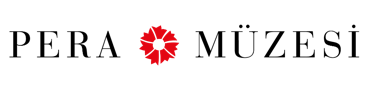 Pera FilmHatıranın PeşindeFilm Detayları 25 Nisan - 30 Mayıs 2019 Maya Deren’in AynasıIn the Mirror of Maya DerenYönetmen: Martina KudláčekAvusturya, İsviçre, Almanya , 2001, 103', renkli, siyah-beyaz  İngilizce; Türkçe altyazılı  Belgesel yapımcısı Martina Kudlacek, Maya Deren’in Aynası ile yalnızca çığır açmış bir sanatçının büyüleyici bir portresini çizmekle kalmıyor, onun çarpıcı güzellikte ve şiirsel eserlerine de görkemli bir giriş sunuyor. Filmlerden alıntılarla başlayan Maya Deren’in Aynası, arşiv kayıtlarıyla Stan Brakhage, Jonas Mekas, Katherine Dunham ve Living Theater kurucusu Judith Malina gibi Deren’in meslektaş ve çağdaşlarının gözlem ve değerlendirmelerini kusursuz ve etkili bir şekilde iç içe sunuyor. Filmin orijinal müzikleri, deneysel besteci John Zorn tarafından bestelendi.Yeniden Sev BeniReconstructionYönetmen: Christoffer BoeOyuncular: Nikolaj Lie Kaas, Maria Bonnevie, Klaus Mulbjerg, Krister Henriksson, Nicolas BroDanimarka, 2003, 92', renkli  Danca; Türkçe altyazılı Her şey yalnızca bir film, bir yaratı ama yine de acıtır. Bunlar, şans eseri Aimee ile karşılaşan ve bu karşılaşma sonucunda hayatı değişen genç Alex’in hikayesinin ilk satırları. Artık hiçbir şey eskisi gibi değildir. Eve geldiğinde, her şey, içeride ve dışarıda, değişmeye başlar. Evi ortadan kaybolur, arkadaşları onu tanımamaya başlar, geçmişi olmayan bir adama dönüşür. Geleceğini geri kazanmak için ise, elindeki her şeyi aşka yatırmalıdır. 2003 Cannes Film Festivali’nden Altın Kamera ödülüyle dönen Yeniden Sev Beni, film boyunca anlatı biçimleriyle sürekli oynayarak seyircisinin takibini bir an olsun bırakmayan, büyüyeliyici bir aşk hikayesini anlatıyor. Tek Başına DansDancing Alone Yönetmen: Biene PilavcıAlmanya, 2012, 98', renkli  Almanca, Türkçe; Türkçe altyazılı  Bu çarpıcı görsel araştırmanın ilhamı, bir soruda gizli: “Aile içinde yıllar boyu süren nefret ve aşırı şiddetten sonra, dört kardeşim ve ben, ebeveynlerimizin ve onların ebeveynlerinin yapamadığını yapıp, başka insanlarla sağlıklı ilişkiler kurabilecek miyiz?” Biene Pilavcı, filminde birbirine zıt kesinlikler arasında ustalıkla hareket ediyor. Bir yanda bize hayat veren ve yükünü hayat boyu taşımak zorunda olduğumuz aile, diğer tarafta ise kendimiz (veya başkaları) adına karar verme, kadere teslim olmayıp kendi pusulamızı takip etme özgürlüğü. Tek Başına Dans izledikçe daha da planlılıktan uzak, gerçekten karakterlerin başına gelmiş bir hikaye izlenimi veren, ucu açık bir deney niteliği taşıyor. Yönetmenin ifadesiyle, “Bunun iyi mi kötü mü olduğunu söyleyemem ama sanırım olması gereken buydu.”KrishaYönetmen: Trey Edward ShultsOyuncular: Krisha Fairchild, Robyn Fairchild, Bill Wise, Chris Doubek, Trey Edward ShultsABD, 2015, 83', renkli  İngilizce; Türkçe altyazılı  Krisha, Şükran Günü yemeği için ailesinin toplandığı eve vardığında, sıcak karşılamaya rağmen havada gerginlik vardır. Krisha’nın kendisi de kaygılıdır. Belli ki aile buluşmalarından bir süredir uzak tutulan Krisha, şimdi bir süredir içkiden uzak durduğunu söylediği için yeniden kabul edilmektedir. Trey Edward Shults’un kendi aile bireylerine rol verdiği bu ilk filminde, alkol bağımlığını cüretkar bir bakış ve hüzünlü bir mizahla ele alıyor. Yaratıcı kamera kullanımı, ses tasarımı ve doğal oyunculuklarıyla Krisha izleyiciyi, bir ailenin ‘doğrudan’ hikaye anlatıcıları ile tanıştırıyor ve çok içten bir ev hikayesi paylaşıyor.Matangi / Maya / M.I.A.Yönetmen: Steve Loveridge ABD, İngiltere, Sri Lanka, 2018, 97', renkli  İngilizce, Tamil; Türkçe altyazılı  Film, Maya Arulpragasam’ın kendisi ve yakın arkadaşları tarafından 22 yıl boyunca çekilmiş görüntülerle Londra’da genç bir göçmenden uluslararası pop yıldızı M.I.A.’ya dönüşümünü anlatıyor. Kökenlerinden ilham alan M.I.A.’nın yolculuğunun her durağından ilhamla yarattığı karma, kopyala-yapıştır kimlik, Tamil siyaseti, sanat okulu punk’ı, hip hop ritimleri ve çok kültürlü gençliğin sesini bir araya getiren bir eskiz defteri. İlkelerinden taviz vermeyen Maya, başarılarının ve şöhretinin giderek arttığı ve günümüzün en provokatif ve tartışma yaratan sanatçılarından birine dönüşmesiyle sonuçlanan süreç boyunca, müzik endüstrisi ve ana akım medyayla yaşadığı mücadeleleri belgelemeye hiç ara vermemiş.Aidiyet ve YoldaşlıkBelonging and Companionshipİsimsiz (Bir Berlin Portresi)Untitled (A Berlin Portrait)Video: Aykan Safoğlu Almanya, 2013, 13', renkli  Almanca; Türkçe altyazılı   Güncel toplumsal cinsiyet teorisi alanının önde gelen isimlerinden Judith Butler 2010 yılında kendisine verilen “Berlin Onur Ödülü”nü almayı reddettiğinde, yaptığı basın açıklamaları, Almanya’da gay ve lezbiyenlere ilişkin siyasi tartışmaları daha da alevlendirdi. Görsel materyaller, haber kupürleri ve kültürel tarihten ödünç alınan tartışmaları bir araya getiren Safoğlu’nun bu video çalışması, kapitalist konformizm, ırkçılık, cinsiyet politikaları ve “homonasyonalizm” gibi bu tartışmaların merkezinde yer alan motifleri irdeliyor. Eser, Berlin Maxim Gorki Tiyatrosu’nun siparişi üzerine hazırlandı.Kırık Beyaz LalelerOff-White TulipsYönetmen: Aykan SafoğluTürkiye, Almanya, 2013, 24', renkli  Türkçe; İngilizce altyazılı  Eserlerinde toplumu etkileyen meselelere büyük yer vermiş Amerikalı yazar James Baldwin ile kurgusal bir diyalog olarak tasarlanan, Oberhausen büyük ödülü sahibi Kırık Beyaz Laleler, otobiyografi türünün sınırlarını yenilikçi bir şekilde genişleten bir essay film. Yazarın İstanbul’da geçirdiği zamanı belgeleyen kartpostal, gazete kupürlerini ve Sedat Pakay’ın fotoğraflarını yaratıcı bir çağrışımlar zinciriyle Türk ve Amerikan popüler kültüründen simgelerle buluşturan bu kolaj, bunun sonucunda ırkçılık, uluslarötesi diyalog ve LGBT politikaları gibi konulara incelikli bir eleştiri getirirken, yalnızca fikirleri üzerinden tanıdığımız insanların kendi kişisel tarihimizi nasıl etkileyebildiklerine dair çarpıcı bir örnek sunuyor.Çile BülbülümMy Sorrow NightingalePerformans: Aykan Safoğlu, Huzur e.V.Almanya, 2014, 12', renkli  İngilizce; Türkçe altyazılı  Çile Bülbülüm, performans sanatçısı Ulay’ın 1976’da gerçekleştirdiği Önceden Belirlenmiş 14 Adımda Eylem: Sanatın Kanunsuz Bir Yanı Var adlı sanat eylemine dayanıyor. Bu tartışma yaratan performansında Ulay, Carl Spitzweg’e ait 1839 tarihli Der Arme Poet (Fakir Şair) adlı orijinal tabloyu sergilenmekte olduğu Berlin Yeni Ulusal Sanat Galerisi’nden çalıp, Muskauerstrasse’de yaşayan Türk asıllı göçmen bir ailenin evinin duvarına astı. Çile Bülbülüm kapsamında, ‘Muskauerstrasse sakinleri’ 1 Kasım 2014 tarihinde Yeni Ulusal Sanat Galerisi’ne iade-i ziyaret gerçekleştirerek, Carl Spitzweg’in fakir şairinin anısına, koro halinde Türk sanat müziğinin ünlü eserlerinden Çile Bülbülüm isimli şarkıyı seslendirdiler. Ulay’ın müdahalesinden 38 yıl sonra, göç sonrası Alman toplumunda kendi kültürel miraslarına sahip çıkan koro, dinleyicileri tehdit altında yaşam, acı, “kitsch”, şiir ve toplum konularını neşeli bir bakış açısıyla yeniden hayal etmeye çağırdı. Festival of Future Nows siparişi üzerine hazırlanan performansın koreografisi, Institut für Raumexperimente, UdK Berlin’e ait.İsimsiz (Gülşen ve Hüseyin)Untitled (Gülşen and Hüseyin)Video: Aykan Safoğlu Almanya, 2015, 13', renkli  Türkçe; İngilizce altyazılı  Aykan Safoğlu bu videosunda, uzun yıllar önce ölen amcası Hüseyin’i fotoğraf reprodüksiyon yöntemlerini kullanarak hayata döndürüyor. Safoğlu’nun Berlin’de yaşayan eski arkadaşı Gülşen Aktaş’ın Hüseyin rolüne büründüğü performans, Hüseyin’in ölümünün ardında yatan gerçekleri ortaya çıkarırken, bu sayede göçmen işçilere ait kayıp bir İstanbul anısının unutulmuş öyküsü yavaş yavaş gözler önüne seriliyor. Safoğlu, ‘yazarın’ doğum ve ölümünün temel faktörlerinden olan hafıza ve unutma kavramlarını ele alsa da, yeniden yarattığı hikaye ve tarihçeler hatırlayıp uzlaşmayı amaçlıyor. Gülşen ve Hüseyin’e eşlik eden Safoğlu, tarihi geri kazanmakla kalmıyor, onu baştan yazıyor.